  1.  Check the service information for the specified procedure for testing a vacuum power      brake booster for the vehicle being serviced.		__________________________________________________________________  2.  With the engine off, depress the brake pedal several times until the brake pedal feels      hard (firm).  3.  The brake pedal should not fall to the floor of the vehicle.			OK   NOT OK   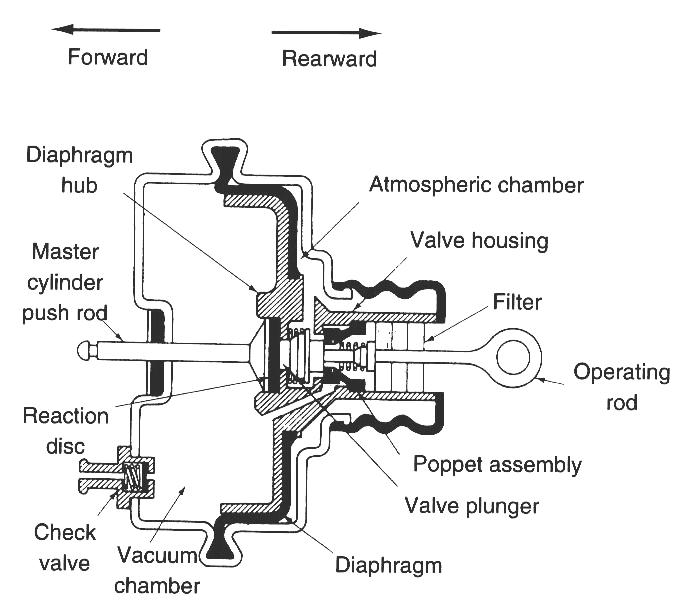 NOTE:  If the brake pedal travels to the floorof the vehicle, carefully inspect the hydraulic brake system for a fault.  Service or repair the hydraulic brake problem before continuing with this test.  4.  With your foot still firmly depressing the brake      pedal, start the engine.  The brake pedal should      go down.OK   NOT OK     5.  If the brake pedal did not go down when the engine was started, visually check the      following:	  Minimum of 15 in. Hg of vacuum to the vacuum booster from the engine 	           manifold or auxiliary vacuum pump	  Proper operation of the one-way check valve	  Unrestricted charcoal filter between the booster and the intake manifold (if                                    equipped)  Inspect for vacuum leaksOK   NOT OK   